БЛАНК-ЗАЯВКАпропозиції (проекту), реалізація якої відбуватиметься за рахунок коштів громадського бюджету (бюджету участі) у Борщівській міської ТГ на 2022 рік та список осіб, які підтримують цю пропозицію1.* Назва проекту (назва повинна коротко розкривати суть проекту та містити не більше 15 слів): Спортивний майданчик«Острівець здоров’я» в селі Сков’ятин.2.* Вид проекту: загально територіальний (великий) або вуличний (малий) Загальнотериторіальний (великий).3.*На території  якого населеного пункту Борщівської ОТГ планується реалізація проєкту:село Сков’ятин.4.* Точна адреса та назва об’єкта, щодо якого планується реалізувати проєкт: 48737, Тернопільська область, Чортківський район,                    село Сков’ятин, вул.Центральна 63. Спортивний майданчик«Острівець здоров’я» в селі Сков’ятин.5. Опис та обгрунтування необхідності реалізації проекту (основна мета реалізації проекту; проблема, якої воно стосується; запропоновані рішення; пояснення, чому саме це завдання повинно бути реалізоване і яким чином його реалізація вплине на подальше життя мешканців; основні групи мешканців, які зможуть користуватися результатами реалізації завдання) Основна мета реалізації проєкту: – облаштування спортивного майданчика безпечними вуличними тренажерами , які створять належні умови та сприятимуть духовному і фізичному розвитку громадян та можливість гармонійно розвиватися . Кінцевою метою даного проекту є залучення населення села Сков’ятин та села Шишківці ( дорослих, дітей та молоді) до занять фізичної культурою та спортом та зменшення захворюваності серед населення , а також зменшить кількість правопорушень та злочинів серед молоді, сприятиме всебічному розвитку громадян незалежно від віку , матеріального становища та місця проживання . Задоволення потреб мешканців населення у можливості безкоштовно, в зручний час займатися тренуванням та підтримувати здоровий спосіб життя, , виховання в неї почуття громадянської свідомості та патріотизму.Спортивниймайданчик« Острівецьздоров'я» буде облаштовано в селіСков'ятинЧортківського району на земельнійділянцітериторіїСков'ятинськоїшколи , яка відведена для спортивнихзмагань та заняття спортом .Проблема:Більшість дітей не мають змогу регулярно відвідувати спортивну школу чи спортивні гуртки. Встановлення вуличних тренажерів на території Сков’ятинської ЗОШ І-ІІ ст. дасть змогу дітям, учням та їх батькам долучитися до занять фізичною культурою та з користю проводити час.Встановлення вуличних тренажерів дасть змогу дітям, учням, молоді долучитися до занять фізичною культурою та спортом, сприяти формуванню здорового способу життя дітей та дорослих.Проєктом пропонується встановлення спортивної площадки Універсал-4 (9 вуличних тренажерів та спортивна площадка) на території Сков’ятинської школи.6.* Орієнтовна вартість проекту (всі складові проекту та їх орієнтовна вартість) КОМЕРЦІЙНАПРОПОЗИЦІЯ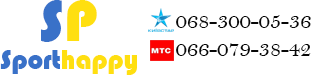 7.* Список з підписами щонайменше 25 осіб (для малих проектів) або 50 осіб (для великих проектів), які підтримують цю пропозицію (проект) (окрім його авторів), наведений у додатку до цього бланку-заявки. Кожна додаткова сторінка списку повинна мати таку ж форму, за винятком позначення наступної сторінки (необхідно додати оригінал списку у паперовій формі). 8.* Контактні дані автора пропозиції (проекту), які будуть загальнодоступні, у тому числі для авторів інших пропозицій, мешканців, представників засобів масової інформації, з метою обміну думками, інформацією, можливих узгоджень тощо. Автор надає згоду на опрацювання, оприлюднення і використання цих контактних даних.9. Інші додатки (мапа із зазначеним місцем реалізації проекту, фотографії, аудіо/відео файли, які стосуються цього проекту тощо).Примітка 1: пункти, позначені * є обов’язковими для заповнення.Примітка 2: Контактні дані авторів пропозицій (проектів) (тільки для Борщівської міської ради) вказуються на зворотній сторінці бланку-заявки, яка є недоступною для громадськості. Примітка 3: пункт 10 з примітками ** та *** необхідно роздруковувати на окремому аркуші.Ідентифікаційний номер проекту(вписує уповноважений робочий орган )Вид проекту(вписує уповноважений робочий орган )№ з/пПерелік видатківОрієнтовна вартість, грн.1.Закупівля спортивної площадки Універсал-4145575,00 грн. (з доставкою,монтажем).3.Щебнювання території7000,0 грн.4.Ризики, форс мажорні обставини та додаткові витрати не враховані в проекті30515,0 грн.Разом:Разом: 183090,0 грн.ФотоНазваКількістьМатериалЦіна з ПДВ, грнЗагальна вартість з ПДВ грн..Спортивнаплощадка Універсал-4грн1українскасталь,порошковакраска145575145575Вартість обладнанняВартість обладнанняВартість обладнанняВартість обладнанняВартість обладнання145575145575Загальна ВартістьЗагальна ВартістьЗагальна ВартістьЗагальна ВартістьЗагальна Вартість145575